Artigo Original TRACKING DO ÍNDICE DE ATIVIDADE FÍSICA DE ESCOLARES DE JACAREZINHO-PRTRACKING OF THE SCORES OF PHYSICAL ACTIVITY IN SCHOOL OF JACAREZINHO-PRTRACKING DA ATIVIDADE FÍSICA DE ESCOLARES Autor (es) Renan Camargo Corrêa. Universidade Estadual do Norte do Paraná, Centro de Ciências da Saúde, Jacarezinho, Paraná, Brasil.Emmanuel Garcia de Toledo e Silva. Universidade Estadual do Norte do Paraná, Centro de Ciências da Saúde, Jacarezinho, Paraná, BrasilAntonio Stabelini Neto. Universidade Estadual do Norte do Paraná, Centro de Ciências da Saúde, Jacarezinho, Paraná, BrasilWaynne Ferreira de Faria. Universidade Estadual do Norte do Paraná, Centro de Ciências da Saúde, Jacarezinho, Paraná, Brasil João Paulo de Farias. Universidade Estadual do Norte do Paraná, Centro de Ciências da Saúde, Jacarezinho, Paraná, Brasil Rui Gonçalves Marques Elias. Universidade Estadual do Norte do Paraná, Centro de Ciências da Saúde, Jacarezinho, Paraná, BrasilGessika Castilho dos Santos. Universidade Estadual do Norte do Paraná, Centro de Ciências da Saúde, Jacarezinho, Paraná, BrasilColaboração Renan Camargo Corrêa: Concepção, projeto, análise e interpretação dos dados, redação do artigo e revisão crítica relevante do conteúdo intelectual, aprovação final da versão a ser publicada. Emmanuel Garcia de Toledo e Silva: Concepção, projeto, análise e interpretação dos dados, redação do artigo e revisão crítica relevante do conteúdo intelectual, aprovação final da versão a ser publicadaAntonio Stabelini Neto: Concepção, projeto, análise e interpretação dos dados, redação do artigo e revisão crítica relevante do conteúdo intelectual, aprovação final da versão a ser publicadaWaynne Ferreira de Faria: redação do artigo e revisão crítica relevante do conteúdo intelectual, aprovação final da versão a ser publicadaJoão Paulo de Farias: redação do artigo e revisão crítica relevante do conteúdo intelectual, aprovação final da versão a ser publicadaRui Gonçalves Marques Elias: redação do artigo e revisão crítica relevante do conteúdo intelectual, aprovação final da versão a ser publicadaGessika Castilho dos Santos: redação do artigo e revisão crítica relevante do conteúdo intelectual, aprovação final da versão a ser publicadaCorrespondência Renan Camargo Correa; Universidade Estadual do Norte do Paraná-Centro de Ciências da Saúde – Curso de Educação Física, Grupo de Pesquisa em Estilo de Vida, Exercício e Saúde. Alameda Padre Magno, 841 - Nova Alcântara, Jacarezinho - PR, 86400-000. Email renan_edf91@hotmail.com Fone/cel: 43 99122818Comitê de Ética 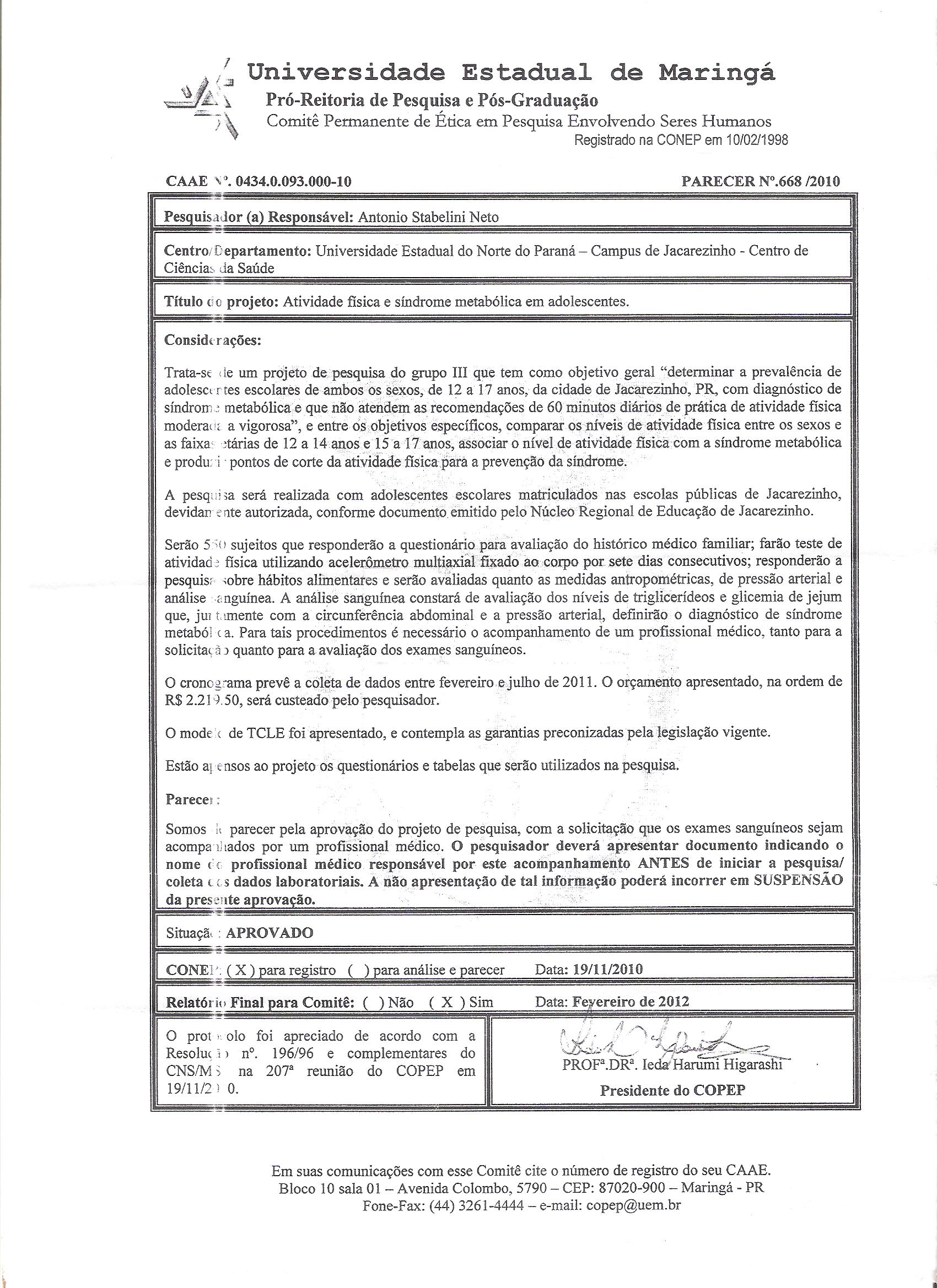 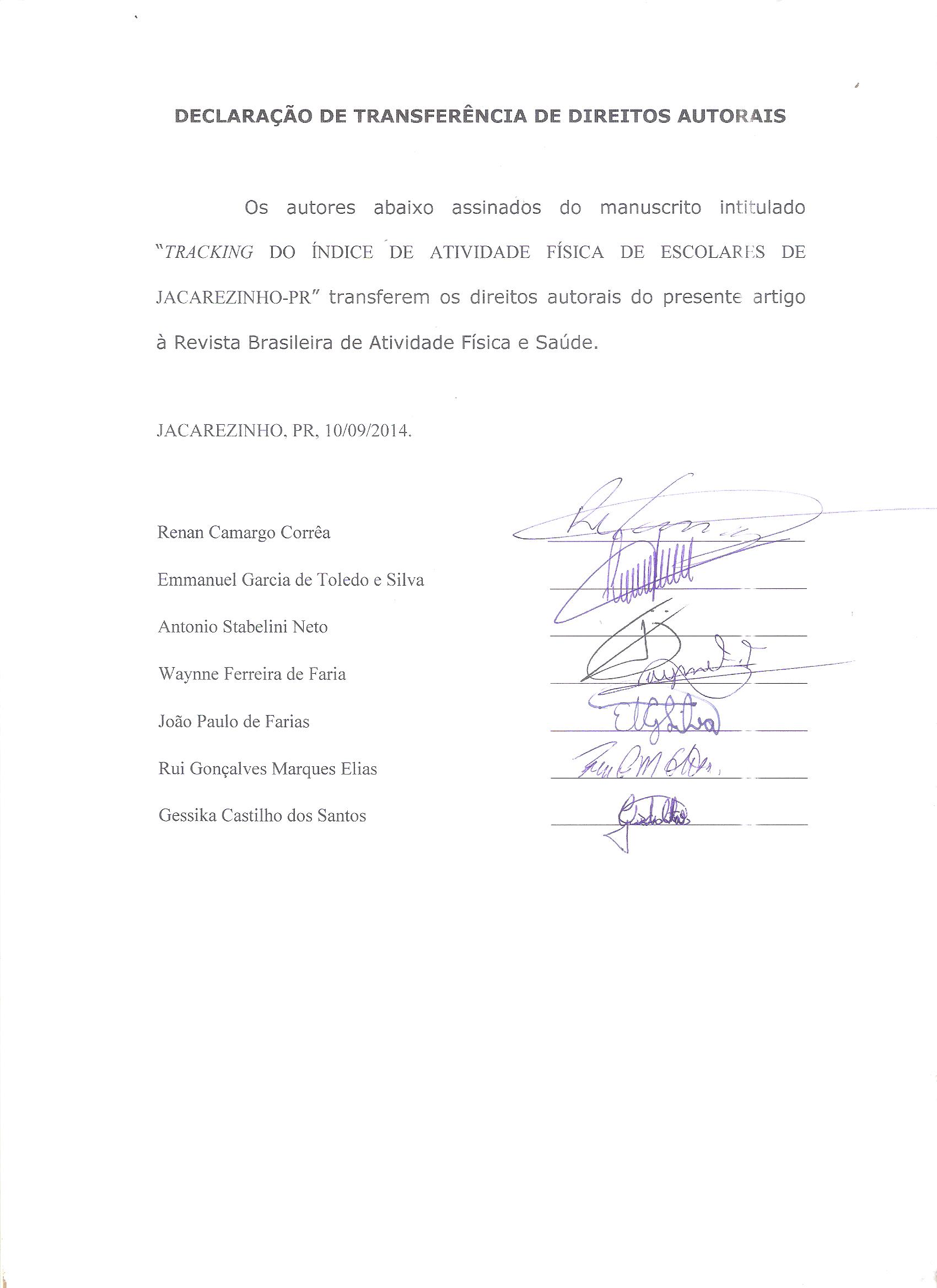 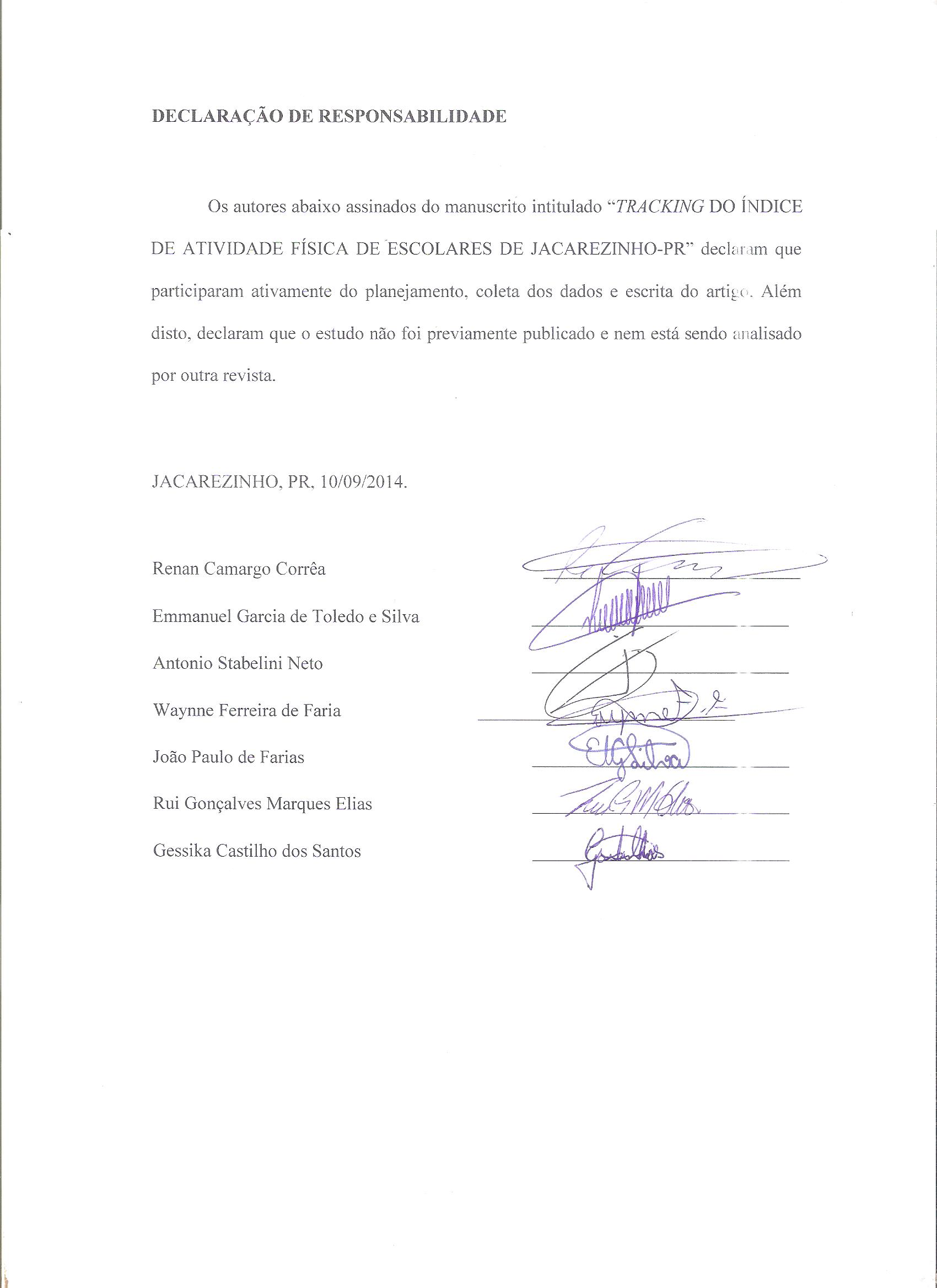 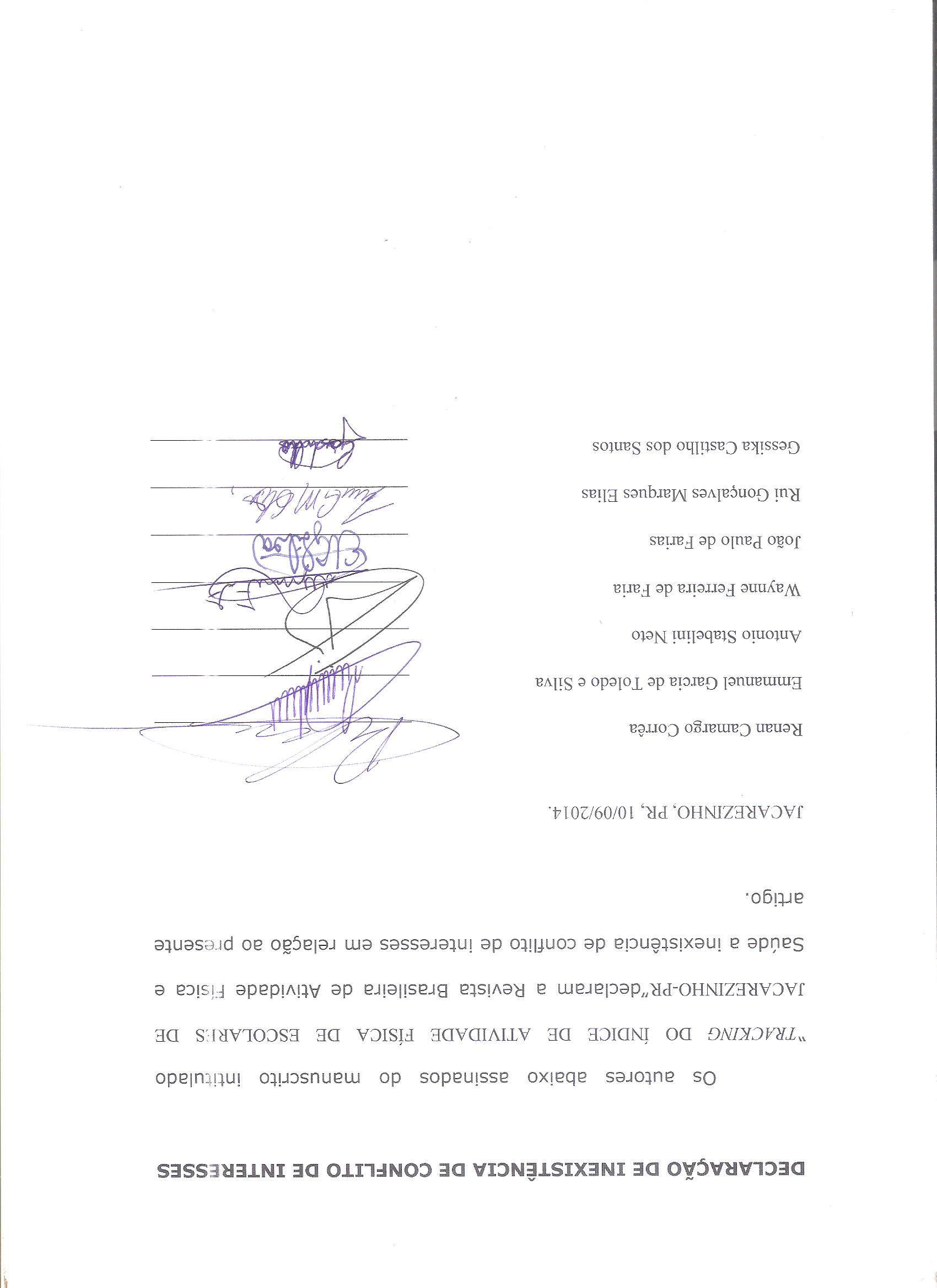 